RESUME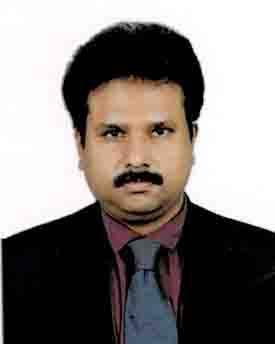 SURESHAdmin/SecretarywithAbroadExperienceNationality:	IndiaLocation :	UAEVisaStatus:	VisitVisaE-mail	:	suresh-394668@2freemail.com 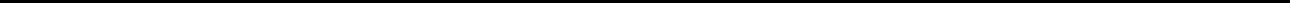 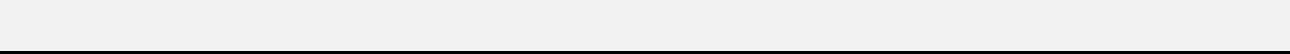 Profile:SpecializedSkils:ExcelentInterpersonalandCommunicationSkilMulti-taskingwithexcelenttimemanagementSkilAbilitytohandlehighlysensitive&confidentialDocumentsSkiledinbookkeepingandpreparationstatisticalandfinancialrecordsProficientinassigningduties&SchedulingAbilityoftrainingandsupervisingstaffAbilitytohandleMulti-Language&Multi-culturedpeopleeffectivelyExcelentinhandlingadministrationandclericaltaskMicrosoftOffice&TalyERPskilExcelentin Scheduling,Reporting & Executing as perprofessional’s instructionInventoryMaintainingSkilPage1/1Languagesknown:English:	ExcelentinReading,SpeakingandWritingHindi:	ExcelentinReading,SpeakingandWritingTamil:	ExcelentinReading,SpeakingandWritingTelugu:	ExcelentinSpeakingArabic:	ModerateProfessionalExperience(Abroad):AdministratoratRoadConstructionCompanyinSaudiArabiafrom2015 to2016.HandledPetyCash,OperatingExpenses,Invoice&Purchase Records,Inventory,DataManagement,DocumentControler,employees’ recordmaintenanceandsolvingemployeesgrievances.OfficeSecretaryatSaudiElectricityCompanyinSaudiArabiafrom2008 to2012.HandledPetyCash,DataManagement,DocumentsofElectrical Dept,Invoices&PaymentsRecords,MaintainingofVehiclesDocuments, MeetingArrangements,Maintainingofemployeesrecordsetc.OperationalExecutiveatChineseCompanyinMalaysiafrom 2003to 2005.HandledDocumentationofQuotation,DeliveryOrder,Invoices, Purchaseorder,ExpensesRecords,Statements& Paymentrecords, folowforpayments,MakingofMeetingArangements&Appointments etc.Handlingaltheinternalcorrespondence.ProfessionalExperience(India):AdministratoratTransportCompanyinIndiafrom2012to2015“&”2017 to2019.HandledPreparationofComparativeStatements,Processing Purchaseorders,ensuringontimedelivery,processinginvoicesfor payments,controling ofalvehicles and maintaining an effective database(TalyERP)OfficeAdministratoratTextileCompanyinIndiafrom 2005to2008. Handled Supplierrecords,processing invoices forpayments and maintaininganeffectivedatabase.Page2/2DutiesandResponsibilitiesinSaudiArabia:ModeofCompany:Contracting&Projectunder-takingofRoadConstruction Role/Job: AdministrationResponsibly/FunctionofJob:Maintaining/Handling/Filingofalinternal&externalcorespondencesin organizedmanner.MaintainingrecordsofOperatingExpensesinBranch&SubmitreportstoGMMaintainingPetyCash&setlingbilwithtrackingexpenditure.MaintainingofInvoices&Purchasingrecords.MaintainingofinventoryofalVehiclematerials.Ensurestimelyserviceandrepairsofvehiclestoavoidbreakdown.Preparing Purchase RequestofVehicle materials and maintaining records."MaterialDeliveryReceipt"provided to albranchdriversto dump materialsinvariouslocation(Materials-Basecourse,Aggregate,Maral)Monitoring&Controlingofoilsrecords(Hydraulic,Engine,TransHD50 etc)CoordinatingwithH.Ofornewarrival/departureofemployees.Administeringmanual&electronicfilingsystem.MaintainingatendanceofalemployeesandpreparingofTimecardin monthlybasis,submittoH.O.KeepingtheOfficewelequippedandfulstockofessential.Arangingtransportationforsickpersonformedication,ifrequired.SupervisingStaff/workers&coordinatewithH.O.Handling&Managingofaltelephonic&E-mailenquiries.Resolving employee's issues and make smooth running of an organizationPage3/3DutiesandResponsibilitiesinSaudiArabia:ModeofCompany:Contraction&Projectunder-takingfromSaudiElectricityDept Role/Job: OfficeSecretaryResponsibly/FunctionofJob:Maintaining/Handling/Filingofalinternal&externalcorrespondence.HandlingPetyCash&trackingexpenditure.Assistingindrafting&typingleters.PreparingandMaintainingrecordsofARAMCO,SEC,SPLICER,LINEMANIDPreparingof‘ProjectTotalExpenses’details&submitingtoGMMaintainingtherecordsofSaudiElectricityDept(OHL,Consumer,Project&Maintenance)PreparingInvoices&CheckingofpaymentsManagingofDaily/Weekly/Monthlyagendaandarangenew meetings& appointment.Handling&MaintainingofalBindingAgreementDocumentsofourcompany.CoordinatewithHOfornewarival/departureofemployees.ProvidingRoomAlotment/AccommodationfornewemployeeScheduling,Reporting and executing various Admin task as per ProfessionalInstructionMonitorofficeSuppliesinventory&placeordersHandling/controling/maintainingthevehiclesrequirementinbranchMaintaininginrecord,detailsofmaterialsreplacementinvariousvehicles.MaintainingthedetailrecordsofalVehicles(MVPITest,Istimarah,Road Permit,Insurance)MaintainingAtendanceofalemployees&preparingofTimecardin monthlybasis,submitedinHOCarriedoutClericalandAdministrativetask&makesuresmoothrunning ofOrganizationHandling&Managingofaltelephonic,fax&E-mailenquiries.Resolvingemployee’sissueandmakesmoothrunningofanOrganization.Page4/4DutiesandResponsibilitiesinMalaysia:ModeofCompany:SpecializinginLandscapingEngineeringSystem Role/Job: OperationalExecutive(Malaysia)Responsibly/FunctionofJob:ManagingofDaily/Weekly/Monthlyagendaandarangenewmeetings&appointments.Purchasing&StockingthematerialsPlanning,Alocating&Fulfilingcustomer’srequirementintimeCoordinatingtransportarangementfordeliveringproducttoprojectsiteMaintenanceofclient,customer&supplierrecordsAssistingindrafting&typingleterOrganizing/Maintaining/Handling/Filing the internal & external correspondenceHandling Stationaryrequisition,printing,binding & generallogistic supportTocontrolalinternaloperationofofficeAwarded:Undergone“Industrial&ManagementExamination”inMalaysia;passedinfirst gradeandpromotedas“OperationalExecutive-GradeA”atChinesecompanyin Malaysia.Page5/5DutiesandResponsibilitiesinIndia:ModeofCompany:SpecializinginTransport Role/Job: AdministratorinPurchaseDept.Responsibly/FunctionofJob:Beingfirstpointofcontactforaldrivers.KeepingproperrecordsofVehiclemovements.Ensurestimelyserviceandrepairsofvehiclestoavoidbreakdown.Maintainingrecordsoffuel&Oilconsumption.Deploymentofrightvehicleforrightjob.Planforadequatenumberofdrivers&routesforextratripsandalso provideforemergencyrequirementofalthestaffwithspecialhours.MaintainingtheSupplierRecordsofmaterialsEnsuringontimelydeliveryofmaterialsProcessingforInvoicePaymentsMaintainingtheeffectivedatabaseinTalyERPMonitorandreportdriversissueslikeaccidents,safetyconcernor licensingissuesAssistingindrafting&typingletersOrganizing /Maintaining/Handling/Filing ofalinternal& external correspondence.DutiesandResponsibilitiesinIndia:ModeofCompany:SpecializinginTextileManufacturingSystem Role/Job: OfficeAdministratorResponsibly/FunctionofJob:Purchasing&StockingthematerialsMaintainingtheSupplierRecordsProcessingforInvoicePaymentsMaintainingtheeffectivedatabaseAssistingindrafting&typingletersOrganizing /Maintaining/Handling/Filing ofalinternal& external correspondence.Page6/6AcademyQualification:Itrustyouwilconsidermyapplicationfavorablyandgivemeachancetoworkinyouresteemedorganization;Idischargemydutiesforthebetermentofthecompany.Ishalbegratefultoyouforyouractofkindness.Thanksforpayingatention.YoursSincerely,(Suresh)Page7/7Experience:17years(6inKSA+2inMalaysia+9inIndia)Field:OfficeManagement,Secretarial,Administration,Purchase,GeneralAccountingComputer:MSWord,MSExcel,MSOutlook,Windows,InternetBrowsingAutocad,Mr.Accounting(Malaysia),TalyERP9Ability:ConsistencyinHardworking,Multitasking,TeamplayerAim:ToachievenewgoalsintheProfessionalaswelasOrganisationaldevelopmentCourseInstitutionYearofPercentageGradeGradeCourseInstitutionCompletionofmarksGradeGradeCompletionofmarksDME(DiplomaSriSowdambika199976%FirstClasswithFirstClasswithinMechEgg)(Aruppukotai)199976%HonorsHonorsinMechEgg)(Aruppukotai)HonorsHonorsComputerQualification:ComputerQualification:CourseInstitutionYearofPercentageGradeCourseInstitutionCompletionofmarksGradeCompletionofmarksDCADD(DiplomainSISI,Madurai2014AFirstClassAutocad)MrAccountingMalaysia2003A++FirstClass(Malaysia)Packages(MSWord,TMS,Madurai200287%FirstClassExcel,OutlookTMS,Madurai200287%FirstClassetc)CourseinComputerNIT,Madurai200285%FirstClassApplicationProgrammingApproaches&NIT,Madurai200286%FirstClassTechniques;NIT,Madurai200286%FirstClassSQL